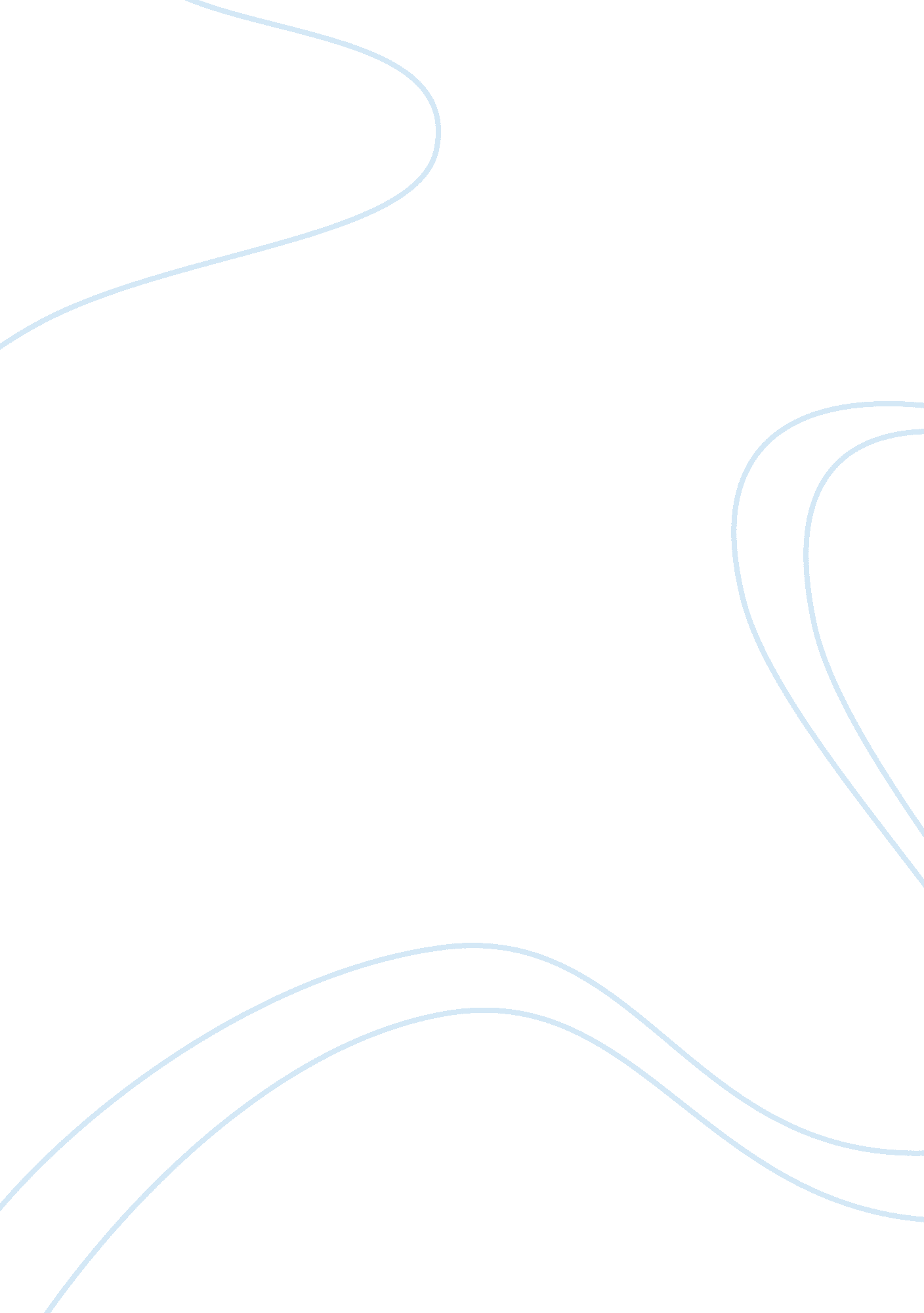 King lear act 5 quotesLiterature, British Literature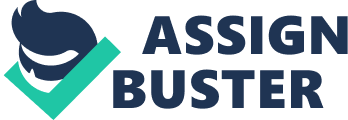 Do you not love my sister?… Dear my lord, be not familiar with her 
Regan – Edmund jealousy The which immediacy may well stand up and call itself your brother 
Regan – Edmund husband Lady, I am not well… that I create here my Lord and master 
Regan – illness and Edmund husband I had rather lose the battle than that sister should loosen him and me 
Goneril – Edmund jealousy If not, I’ll never trust medicine 
Goneril – poisoning R Your lady, sir, your lady: and her sister by her is poisoned; she confesses it 
Goneril (Gentleman) – suicide Which of them shall I take? Both? One? Neither? 
Edmund – sister questions Neither can be enjoyed if both remain alive 
Edmund – not both G+R (Lear) shall never see his pardon; for my state stands on me to defend, not debate 
Edmund – Lear death that men are as the time is; to be tender-minded does not become a sword 
Edmund – savage in war Back do I toss these treasons to thy head, with the hell-hated lie overwhelm thy heart 
Edmund – treason claim The wheel is come full circle 
Edmund – circle This speech of yours hath moved me 
Edmund – sympathy Yet Edmund was beloved 
Edmund – love Some good I mean to do, despite of my own nature 
Edmund – redeeming We are not the first who with best meaning have incurred the worst 
Cordelia – no justice We two alone will sing like birds in the cage… So we’ll live and pray and sing, and laugh at gilded butterflies 
Lear – time w Cordelia Howl, howl, howl, howl! 
Lear – anguish I know when one is dead and when one lives; she’s dead as earth 
Lear – clarity Cordelia, Cordelia, stay a little. Ha? What is it thou sayst? 
Lear – wants C alive If I ever return to you again, I’ll bring you comfort 
Edgar – Gloucester care O know my name is lost, by treason’s tooth-bare gnawn 
Edgar – status fall thou art a traitor: false to the gods, thy brother and thy father 
Edgar – Edmund traitor The dark and vicious place where thee he got cost him his eyes 
Edgar – Gloucester adultery Never – O fault! – revealed myself unto him… But his flawed heart, alack, too weak to support 
Edgar – Gloucester death I hold you but a subject of this war, not as a brother 
Albany – Edmund par If there be more, more woeful, hold it in, for I am almost ready to dissolve hearing this 
Albany – compassion Rule in this realm and the gored state sustain 
Albany – selfless I have a journey, sir, shortly to go; my master calls me, I must not say no 
Kent – loyalty The weight of this sad time we must obey, speak what we feel, not what we ought to say 
Edgar/Albany – no deception The oldest hath borne most; we that are young shall never see so much, nor live so long 
Edgar/Albany – respect olders 